Od 11. 5. 2020 do 22. 5. 2020 – delo na daljavo           NAR 6. planina   Tema  Preverjanje in utrjevanjeV učbeniku na straneh 89 in 90 reši »Preizkusi svoje znanje« tako, da vprašanja zapišeš v zvezek nar in nanje odgovoriš.  Če učbenika nimaš pri sebi, si lahko pomagaš s spletno stranjo http://vedez.dzs.si/datoteke/nar6-5.pdf in računalnikom.Preizkusi se in ugotovi kaj predstavljajo spodnje slike: 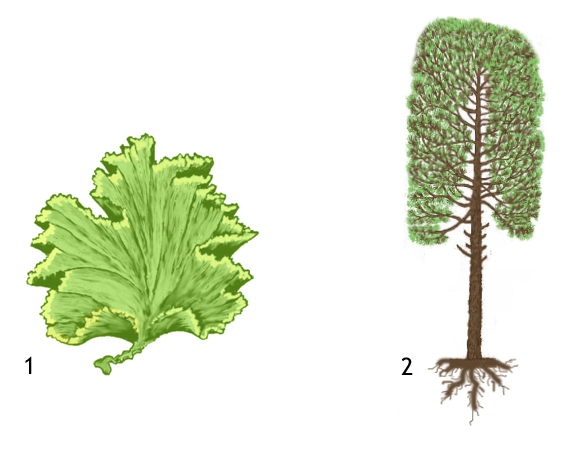 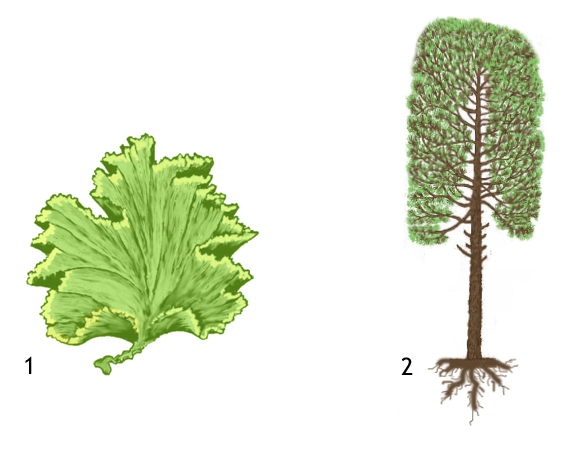 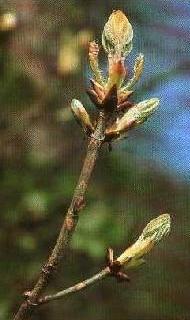 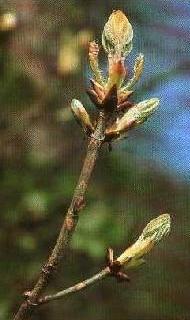 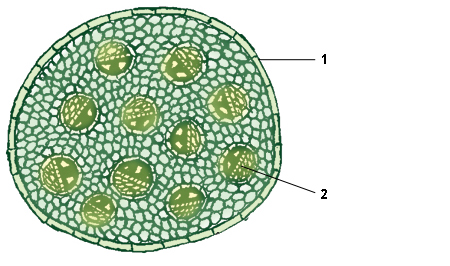 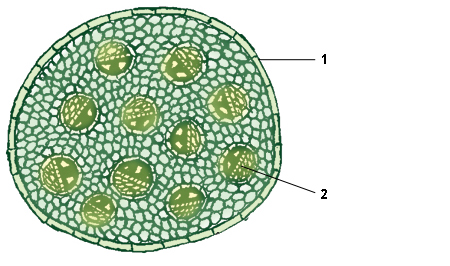 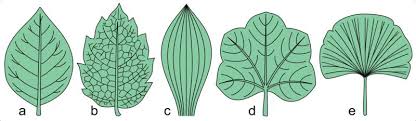 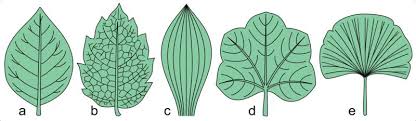 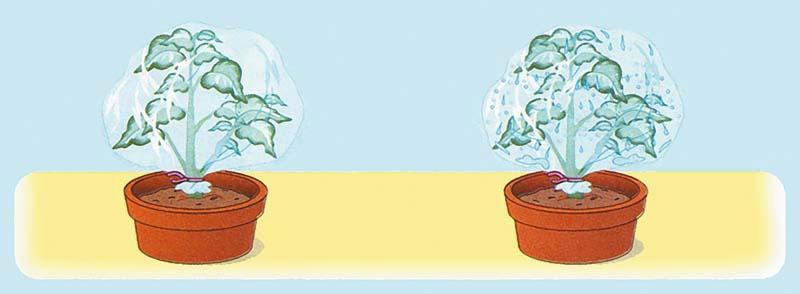 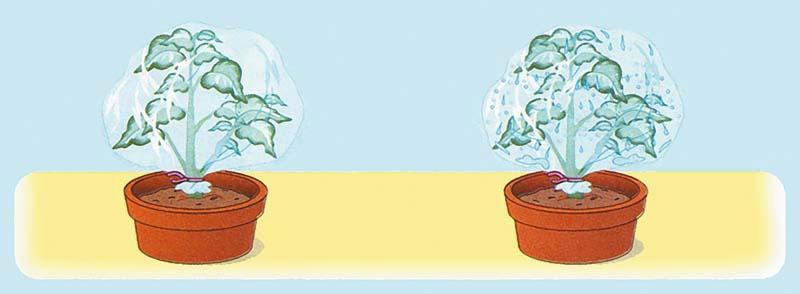 Narejeno poslikaj in pošlji na e – mail : magdalena.penko-sajn@osagpostojna.si